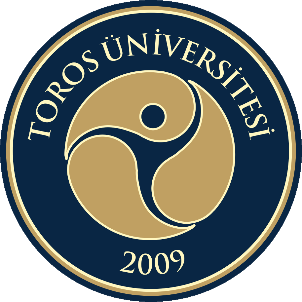 TOROS ÜNİVERSİTESİSAĞLIK BİLİMLERİ FAKÜLTESİHEMŞİRELİK BÖLÜMÜBÖLÜM AKADEMİK KURUL RAPORU2023-2024  ÖĞRETİM ELEMANLARI2023-2024 EĞİTİM ÖĞRETİM YILI AKADEMİK KURUL RAPORU2023-2024 Eğitim-öğretim yılı akademik kurul toplantısına katılan öğretim elemanlarından, Hemşirelik bölümü öğrencilerinin mesleki ve kişisel gelişimlerine katkı sağlamak amacı ile, öğrencilerin akademik başarı düzeylerini artırma, eğitim-öğretimde ölçme değerlendirme yöntemlerinin geliştirilmesi, bölüm derslik ve laboratuvarlarında; projeksiyon, bilgisayar gibi teknik alt yapı konularının yeterliliği ve Bologna sistemi gündem başlıkları üzerine görüş talep edilmiştir. Öğretim elemanlarının eğitim öğretim ile ilgili genel değerlendirmeleri, Hemşirelik bölümü öğrencilerinin derslere düzenli devam etmeleri ve aktif katılım sağlamaları toplantıda vurgulanan önemli noktalardan biri olmuştur. Bunun için ders devamlılığına dikkat edilmesi ve öğrencilerin sorular ve örneklerle derslere aktif katılım göstermelerinin sağlanması önerilmiştir. Teknik alt yapı ile ilgili olarak; Uzaktan eğitim sisteminin olması gerektiği gibi çalışmadığı, internet problemleri veya farklı sebeplerle ders kaydı almanın zorluğu, kayıtların silinmesi, ses problemleri, sisteme powerpoint sunusu yüklenememesi v.b problemlerin dersin akışını olumsuz etkilediği belirtilmiştir. Ek olarak, OBS’de bologna kayıtlarının silinmesi veya bozulması da öğretim elemanları için her yıl ek iş yüküne yol açmaktadır.EĞİTİM-ÖĞRETİMTEKNİK ALT YAPIBOLOGNAKurulun AdıBölüm Akademik KuruluToplantı Tarihi19/12/2023Toplantının yapılış şekliYüz yüzeAdı ve SoyadıKurumuGöreviProf. Dr. Fügen ÖZCANARSLANSBF/Hemşirelik BölümüBölüm BaşkanıDr. Öğr. Üyesi Behire SANÇARSBF/Hemşirelik BölümüDr. Öğr. ÜyesiDr. Öğr. Üyesi Neslihan ÖZCANARSLANSBF/Hemşirelik BölümüDr. Öğr. ÜyesiDr. Öğr. Üyesi Aysel DOĞANSBF/Hemşirelik BölümüDr. Öğr. ÜyesiDr. Öğr. Üyesi Nazife AKANSBF/Hemşirelik BölümüDr. Öğr. ÜyesiÖğr. Gör. Didem POLAT KÜLCÜSBF/Hemşirelik BölümüÖğr. Gör.Öğr. Gör. Seval CÜCELERSBF/Hemşirelik BölümüÖğr. Gör.Arş. Gör. Büşra YÜRÜKSBF/Hemşirelik BölümüArş. Gör.Arş. Gör. Yalçın AYKEMATSBF/Hemşirelik BölümüArş. Gör.Dr. Öğr. Üyesi Meltem MERMERSBF/Beslenme ve Diyetetik BölümüDr. Öğr. ÜyesiÖğr. Gör. Ercan BOLATÖğr. Gör.ÖneriSayısıÖnerilerHemşirelik bölümü uygulamalı dersler yönergesinin fakülte kararı ile uygulamaya konulması.Rehber hemşire eğitimlerinin planlanması.Hemşirelik bölümü öğrencileriyle birlikte, vakıf, dernek, sağlık kurumları v.b topluma faydalı kurumlarla işbirliği yaparak etkinlikler planlanması.Bölümümüz 7 inci ve 8 inci dönem müfredatında yer alan İntörn I ve İntörn II dersinin kodu ve içeriği aynı kalacak isminin Hemşirelik Bakım Yönetimi I ve Hemşirelik Bakım Yönetimi II olarak değiştirilmesi 2024-2025 müracaatına eklenmesi ÖneriSayısıÖneri1Daha sonraki dönemlerde Uzaktan eğitim sisteminde (LMS) bütün derslerin açık görünmesi, ihtiyaç halinde uzaktan ders opsiyonunun kullanılabilmesi.2Uzaktan eğitim sistemindeki problemlerin ilgili koordinatörlüğe bildirilmesi.ÖneriSayısıÖneri1Sağlık hukuku dersinin, seçmeli dersler havuzuna eklenmesi.